栃木県産業技術センター　阿久津宛てFAX：028-667-9430E-mail: sangise-shokuhin@pref.tochigi.lg.jp乳酸菌活用セミナー（2/19(月) 開催）　参加申込書とちぎ地域企業応援ネットワークポータルサイトからも申込みいただけます。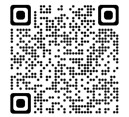 QRコードもしくはURLからサイトにアクセスしてください。URL：https://tochigi-network.com/event/2396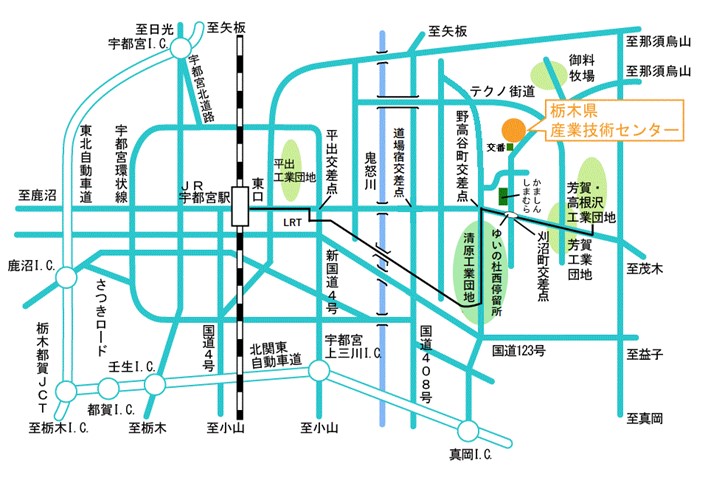 ■会場案内栃木県産業技術センター多目的ホール〒321-3226宇都宮市ゆいの杜1-5-20とちぎ産業創造プラザ内企業・団体名役職・名前役職・名前参加方法参加方法連絡担当者に 〇企業・団体名役職・名前役職・名前会場ｵﾝﾗｲﾝ連絡担当者に 〇□□□□□□TEL：TEL：E-mail：　E-mail：　E-mail：　E-mail：　＜通信欄＞＜通信欄＞＜通信欄＞＜通信欄＞＜通信欄＞＜通信欄＞■オンライン参加者への御案内・ オンライン配信にはオンライン会議サービス「Zoom」を使用します。通信環境、通信費は参加者にてご用意、ご負担ください。・ 当日の接続先URLや講演資料等については、開催３日前を目途にメールにてお送りします。・ 著作権等保護のため、記録行為（録画・スクリーンショット・撮影等）はご遠慮ください。